Publicado en Madrid el 18/05/2020 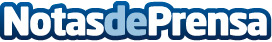 El CGCFE solicita comparecer ante la Comisión para la Reconstrucción Social y Económica del CongresoEl Consejo de Colegios de Fisioterapeutas de España considera que el modelo sanitario actual ha de ser modificado y modernizado, asegurando la calidad de vida y aumentando la esperanza de vida libre de enfermedadDatos de contacto:Noelia Perlacia915191005Nota de prensa publicada en: https://www.notasdeprensa.es/el-cgcfe-solicita-comparecer-ante-la-comision Categorias: Nacional Medicina Industria Farmacéutica Sociedad Medicina alternativa http://www.notasdeprensa.es